DOOPDIENSTVANBrecht en Femke van Dijk 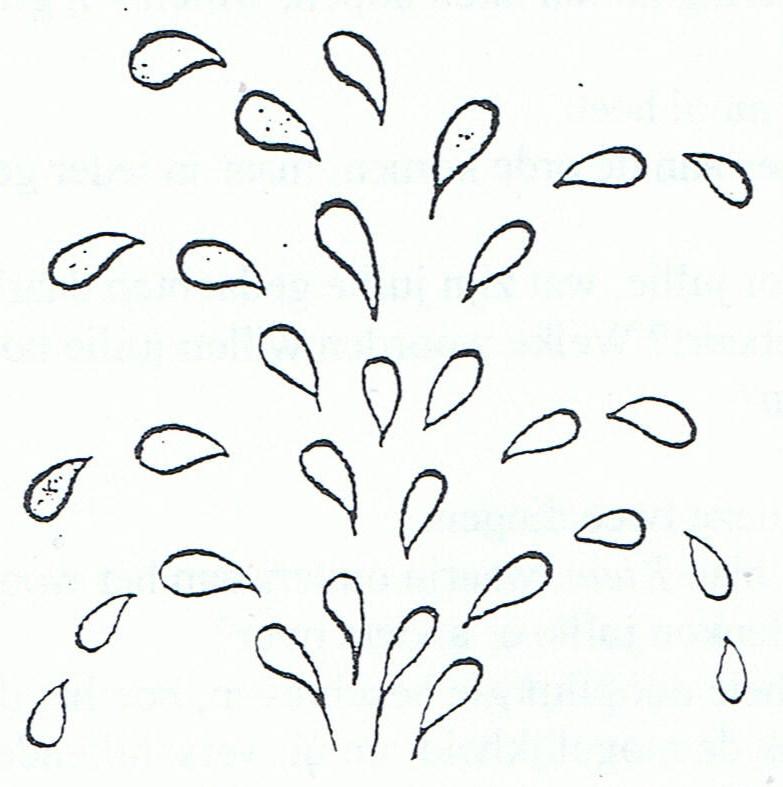 Protestantse gemeente Achlum/Hitzum20 februari 2021Voorganger ds. Marco RoepersOrganist Klaas van HijumVOORBEREIDINGDe Paaskaars brandtOrgelspel Stilte-binnenkomst ambtsdragers-Welkom en afkondigingen -gemeente gaat staan-INTREDEZingen: Goedemorgen, welkom allemaal, Lied 288(Met notenbalk)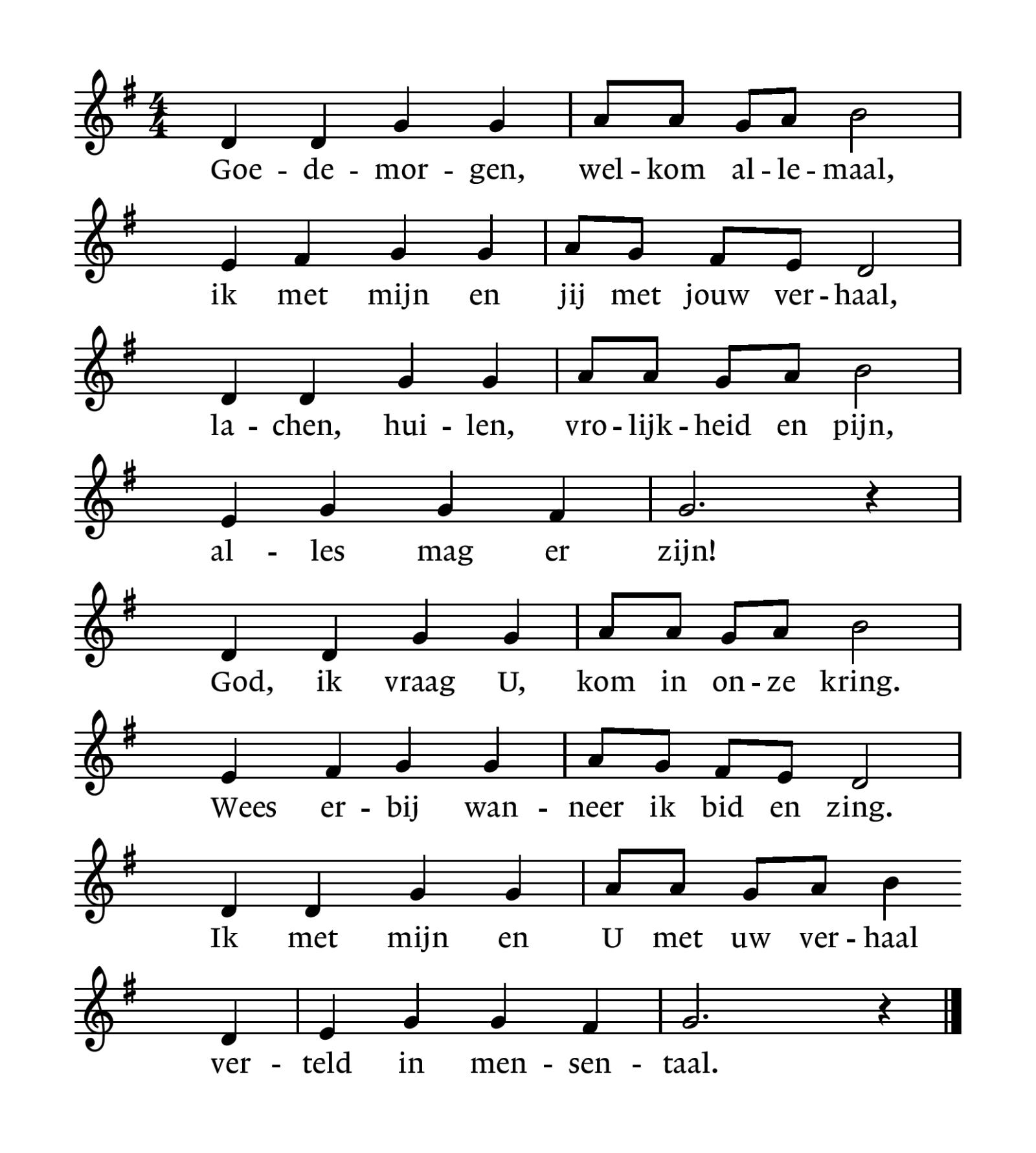 Of alleen tekst:Goedemorgen, welkom allemaal,ik met mijn en jij met jouw verhaal,lachen, huilen, vrolijkheid en pijn,alles mag er zijn!God, ik vraag U, kom in onze kring.Wees erbij wanneer ik bid en zing.Ik met mijn en U met uw verhaalverteld in mensentaal.BemoedigingGroetGenade barmhartigheid en vredezij u van God, de Vaderen van Christus Jezus, onze HeerAmenGebed van toenadering (door een kind)Hier zijn wij, God,uw kinderen.Soms voelen we ons verlorenin deze grote wereld,soms zijn we elkaar kwijt.Breng ons bij elkaar,bescherm ons door uw liefde.G: AmenKyrieLaten God aanroepen vanuit de nood van de wereld. We zingen Kyrië eleison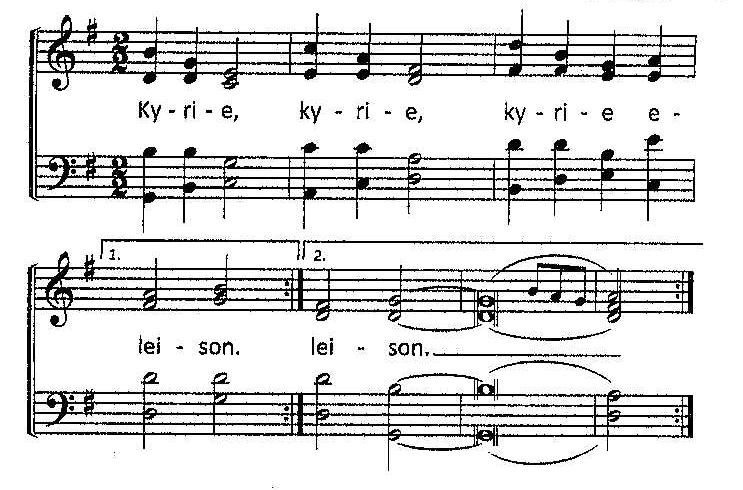 Gloria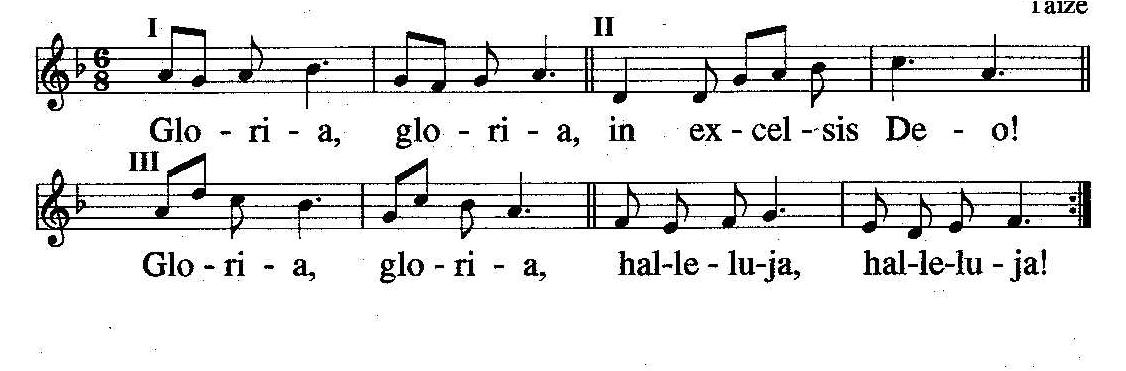 -Gemeente gaat zitten-DOOPVerhaal: laat de kinderen tot mij komen. (Marcus 10: 13-16)3 De mensen probeerden kinderen bij Hem te brengen om ze door Hem te laten aanraken, maar de leerlingen berispten hen. 14 Toen Jezus dat zag, wond Hij zich erover op en zei tegen hen: ‘Laat de kinderen bij Me komen, houd ze niet tegen, want het koninkrijk van God behoort toe aan wie is zoals zij. 15 Ik verzeker jullie: wie niet als een kind het koninkrijk van God ontvangt, zal er zeker niet binnengaan.’ 16 Hij nam de kinderen in zijn armen en zegende hen door hun de handen op te leggen.Presentatie Doopgebed DoopgedachtenisZingen Apostolische geloofsbelijdenis (340b)Ik geloof in God de Vader, de Almachtige,Schepper des hemels en der aarde.En in Jezus Christus,zijnen eniggeboren Zoon, onze Here,die ontvangen is van de heil'ge Geest,geboren uit de maagd Maria,die geleden heeft onder Pontius Pilatus,is gekruisigd, gestorven en begraven,nedergedaald ter helle,ten derden dage wederom opgestaan van de doden,opgevaren ten hemel,zittende ter rechterhand Gods,des almachtigen Vaders,vanwaar Hij komen zal om te oordelende levenden en de doden.Ik geloof in de heilige Geest,ik geloof ene heilige, algemene, christelijke Kerk,de gemeenschap der heiligen,vergeving der zonden,wederopstanding des vlesesen een eeuwig leven. Amen.DoopgelofteKinderen naar voren Uitleg aan de kinderenBediening van de Heilige DoopHet plaatsen van de namen van Brecht en Femke op de dooprol Jelke mag de kaars aansteken)Overhandigen van de doopkaars en doopkaartGedichtje Drie druppeltjes water. Eén zegt jou: ’God houdt van mij.’ Twee zegt jou: ’Je hoort erbij.’ Drie zegt: ’Daarom zijn we blij!’ Weet je wat ze gaan doen? Ze geven jou een zoen!Zingen: Verbonden met vader en moeder, GotZ 79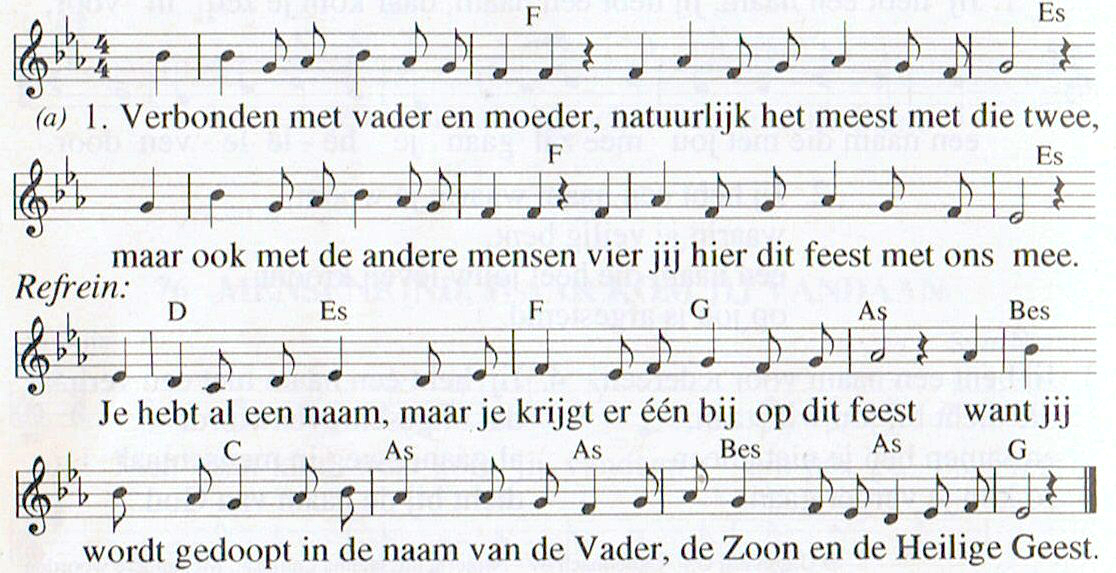 2. Je bent al een tijdje bij mensen, je naam is bij ons al vertrouwd.En dus is het tijd om te vieren, dat God die je kent van je houdt.Refrein4. Nu mag je gaan leven met mensen, verbonden in liefde en trouw.Omdat zij vandaag bij dit dopen, Gods Naam leggen naast die van jou.Refrein	iedereen gaat staanGelofte van gemeente Gemeente, beste mensen hier aanwezig,willen jullie Brecht en Femke opnemen in je midden,met heb Gods naam belijden,vreugde en vragen met hun delen,en willen jullie hen dragen met liefde en geloof?Wat is daarop jullie antwoord?Gemeente: Ja, dat beloven wij.Zingen: Leven is gegeven, Lied 359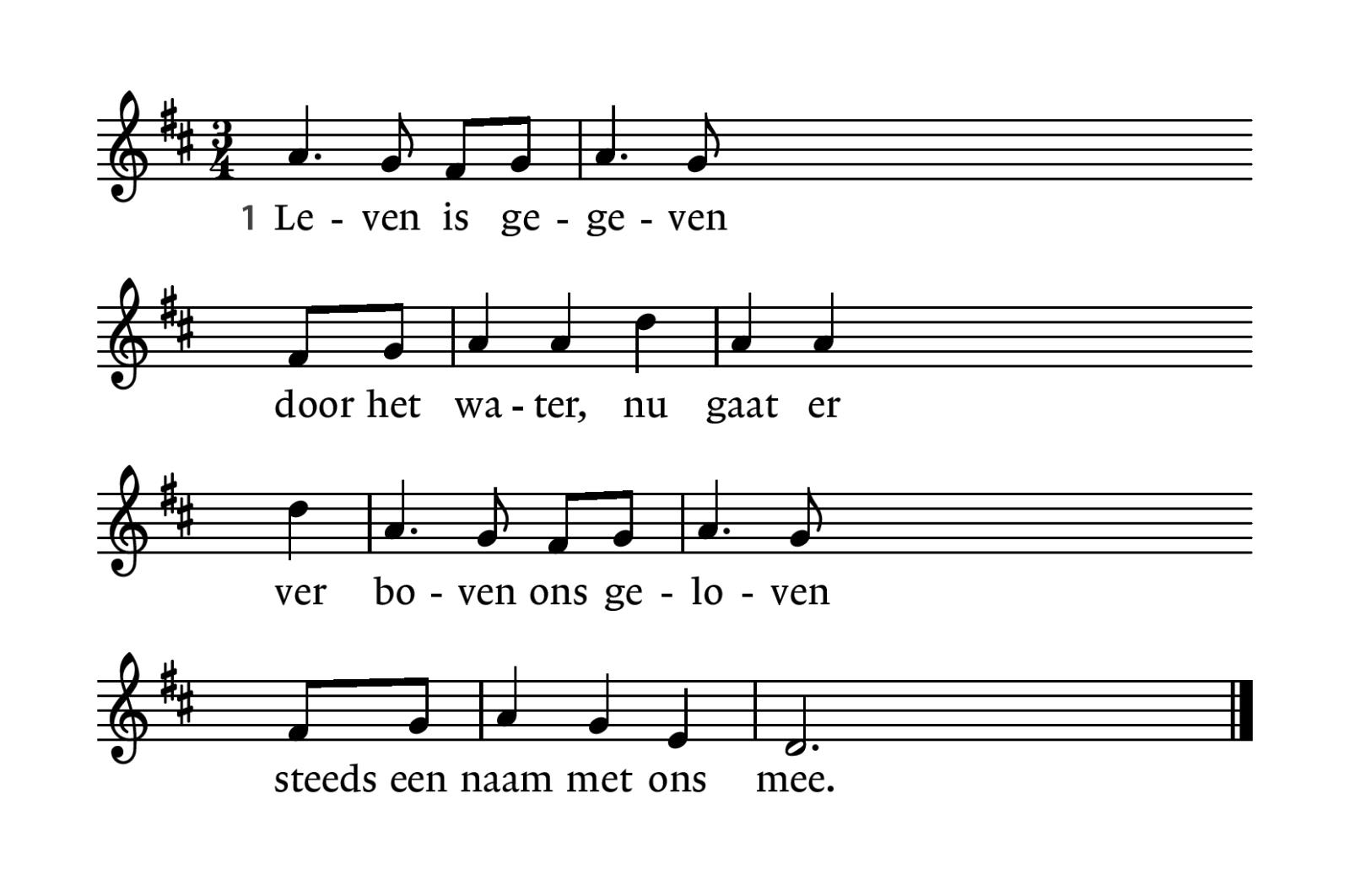 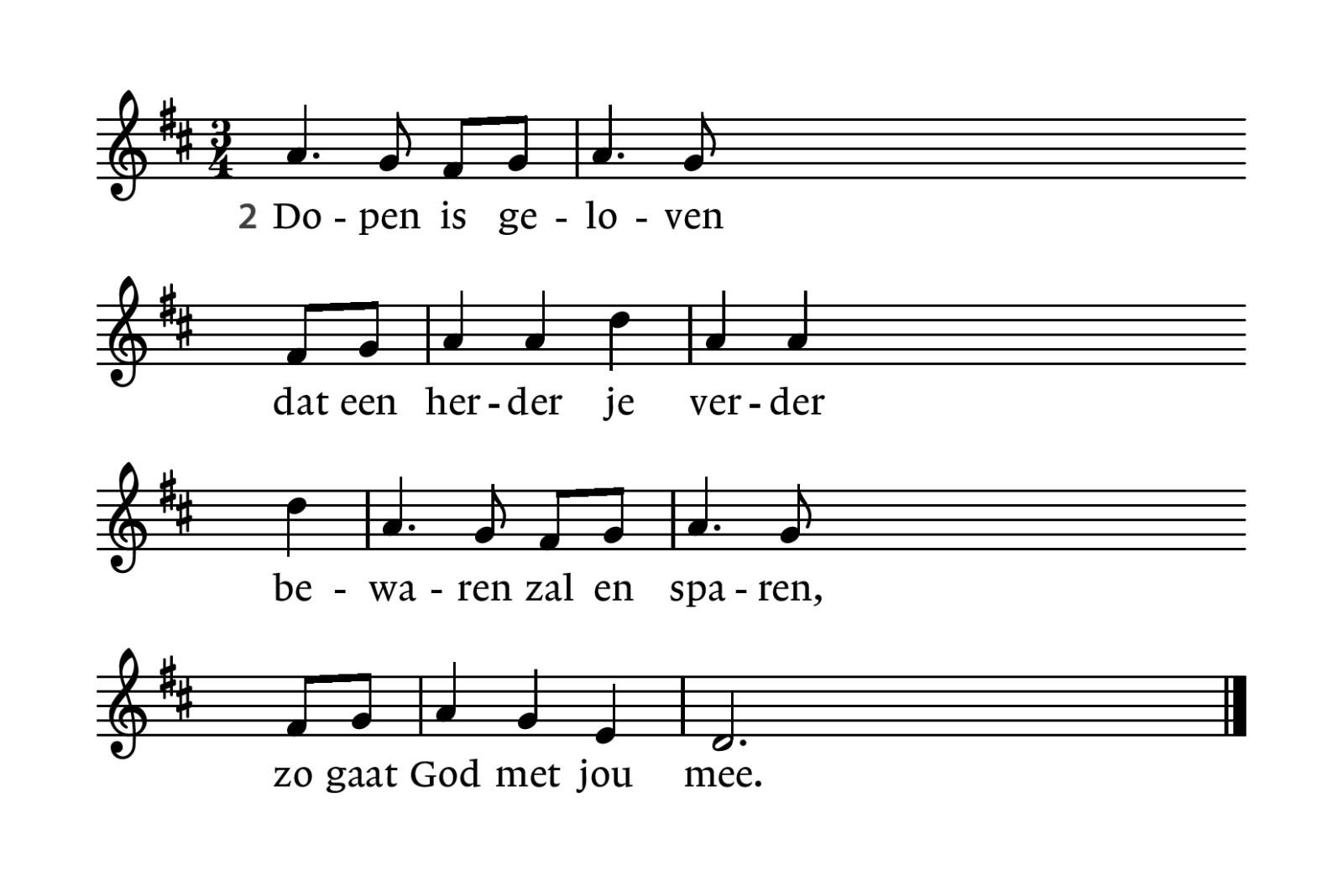 Tekst:1	Leven is gegevendoor het water, nu gaat erver boven ons gelovensteeds een naam met ons mee.2	Dopen is gelovendat een herder je verderbewaren zal en sparen,zo gaat God met jou mee.Gebed om verlichting met de Heilige GeestKinderlied:  Jezus is de Goede herder ELB 452: 1, 2de kinderen kunnen naar de kinderdienstLezing: Psalm 23Een psalm van DavidDe HEER is mijn herder,het ontbreekt mij aan niets.2 Hij laat mij rusten in groene weidenen voert mij naar vredig water,3 Hij geeft mij nieuwe krachten leidt mij langs veilige padentot eer van zijn naam.4 Al gaat mijn wegdoor een donker dal,ik vrees geen gevaar,want U bent bij mij,uw stok en uw staf,zij geven mij moed.5 U nodigt mij aan tafelvoor het oog van de vijand,U zalft mijn hoofd met olie,mijn beker vloeit over.6 Geluk en genade volgen mijalle dagen van mijn leven,ik verblijf in het huis van de HEERtot in lengte van dagen.Zingen:   Psalm 23b:  1, 2 en 51	 De Heer is mijn Herder!’k Heb al wat mij lust:Hij zal mij geleidenNaar grazige weiden;Hij voert mij al zachtkensAan waatren der rust.2	De Heer is mijn Herder!Hij waakt voor mijn ziel:Hij brengt mij op wegenVan goedheid en zegen;Hij schraagt m’, als ik wankel;Hij draagt m’, als ik viel.5	De Heer is mijn Herder!Hem blijf ik gewijd;’k Zal immer verkeerenIn ’t huis mijnes Heeren:Zo kroont met haar zegenZijn liefde m’ altijd. Uitleg en VerkondigingOrgelspelLied: Gezang 675: 1 en 21	Geest van hierboven,leer ons geloven,hopen, liefhebben door uw kracht!Hemelse vrede,deel U nu medeaan een wereld die U verwacht!Wij mogen zingenvan grote dingen,als wij ontvangenal ons verlangen,met Christus opgestaan. Halleluja!Eeuwigheidslevenzal Hij ons geven,als wij herborenHem toebehoren,die ons is voorgegaan. Halleluja!2	Wat kan ons schaden,wat van U scheiden,liefde die ons hebt liefgehad?Niets is ten kwade,wat wij ook lijden,Gij houdt ons bij de hand gevat.Gij hebt de zegevoor ons verkregen,Gij zult op aardede macht aanvaardenen onze koning zijn. Halleluja!Gij, onze Here,doet triomferendie naar U hetenen in U weten,dat wij Gods kinderen zijn. Halleluja!Dienst van onze Dank/Antwoord:Gebeden: dankgebed, voorbeden, Stil gebed, Gezamenlijk bidden van het Onze VaderOnze Vader die in de hemelen zijt,uw naam worde geheiligd;uw Koninkrijk kome;uw wil geschiede,gelijk in de hemel alzo ook op de aarde.Geef ons heden ons dagelijks brood;en vergeef ons onze schulden, gelijk ook wij vergeven onze schuldenaren;en leid ons niet in verzoeking, maar verlos ons van de boze. Want Uwer is het Koninkrijk en de kracht en de heerlijkheid in der eeuwigheid. Amen.Inzamelen van de gavenSlotlied: 416 Hear wes mei us oant in oare kear1	Hear, wês mei ús oant in oare kear,wol oant wersjen oer ús weitsje,lit gjin kwea ús rigen reitsje.Hear, wês mei ús oant in oare kear.2	Hear, wês mei ús oant in oare kear,wol ús mei jo wjukken hoedzje,stypje as de stoarmen woedzje.Hear, wês mei ús oant in oare kear.3	Hear, wês mei ús oant in oare kear,wol de wegen foar ús sljochtsje,ús net nei ús sûnden rjochtsje.Hear, wês mei ús oant in oare kear.4	Hear, wês mei ús oant in oare kear,as wy wurch en warleas binne,lit ús dan troch Jo oerwinne.Hear, wês mei ús oant in oare kear.Heenzending en zegenGa nu heen in vrede met de zegen van onze God:De Here zegent U en behoedt U.De Here doet zijn aanschijn over u lichten  en is u genadigDe Here verheft zijn aangezicht over u en geeft u vredeafgesloten met het AMEN(3x)